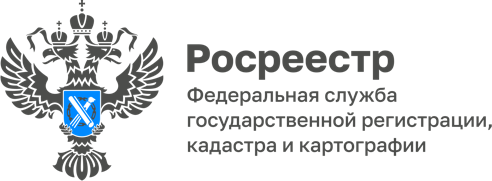 Сделай ЭЦП и пользуйся электронными услугами РосреестраЭлектронная цифровая подпись — это уникальная комбинация знаков или паролей, которая служит аналогом собственноручной подписи на бумаге. Проще говоря, цифровая подпись позволяет сделать документы в электронном виде юридически значимыми и защитить их от подделки.Электронная подпись для Росреестра – современный и удобный формат взаимодействия с порталом. С помощью усиленной квалифицированной электронной подписи можно взаимодействовать с порталом Росреестра из дома или офиса. Владельцы недвижимости могут использовать ЭЦП для работы на онлайн портале Росреестра.Имея ЭЦП можно регистрировать права на недвижимость и сделки с ней, подавать заявление на кадастровый учет, получать сведения из Единого государственного реестра недвижимости, получать сведения из государственного реестра кадастровых инженеров.«Чтобы получить квалифицированный сертификат электронной подписи гражданину необходимо обратиться в удостоверяющий центр (организация, которая имеет право выпускать сертификаты электронной подписи юридическим и физическим лицам), предъявить паспорт и заявление на выпуск квалифицированной электронной подписи», - рассказала заместитель начальника отдела государственной регистрации недвижимости Управления Росреестра по Ярославской области Наталья Ермакова. Контакты для СМИ:Анисимова Марина,Пресс-служба Управления Росреестра по Ярославской области+7 (4852) 73 98 54, pr.yarufrs@r76.rosreestr.ruhttps://rosreestr.gov.ru/150999, г. Ярославль, пр-т Толбухина, д. 64а